  İSTANBUL GEDİK ÜNİVERSİTESİ 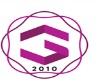 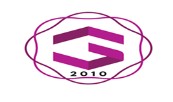 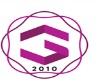 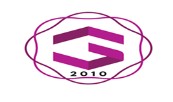  SAĞLIK BİLİMLERİ FAKÜLTESİİŞ SAĞLIĞI VE GÜVENLİĞİ BÖLÜMÜGün/Saat18.06.2018Pazartesi19.06.2018Salı20.06.2018Çarşamba21.06.2018Perşembe22.06.2018Cuma10:00ISG'de Eğitim YöntemleriDr .Öğr. Üyesi Mustafa MeralB.204Etkili İletişim BecerileriDr. Öğr. Üyesi Nurgül YavuzerB.20411:30Türk Dili II(Uzaktan Eğitim)B.404İngilizce II(Uzaktan Eğitim)B.404Atatürk İlkeleri ve İnkılap Tarihi II(Uzaktan Eğitim)B.40414:00Temel HukukProf. Dr. Metin Orhan KutalB.202Mekanik ve MukavemetDr. Öğr. Üyesi Hasan Tahsin KalaycıB.202